PT participation registration formName of the participant Laboratory/ Organization:Contact person Details: Name         :                                             Designation   :  Mobile No.  : Email Id     :                                                                                                                         	Complete Postal Address (For Dispatch of PT Material):          *(Building No, street No, area, city, district, state, country, pin code)       Participant’s GSTIN (For Invoice) :Interested to participate in PT Round No(s):Payment details: Mode of payment         :  DD/Cheque /RTGS/NEFT     Amount paid        : Transection ID/No.      :                                               Date of payment   : 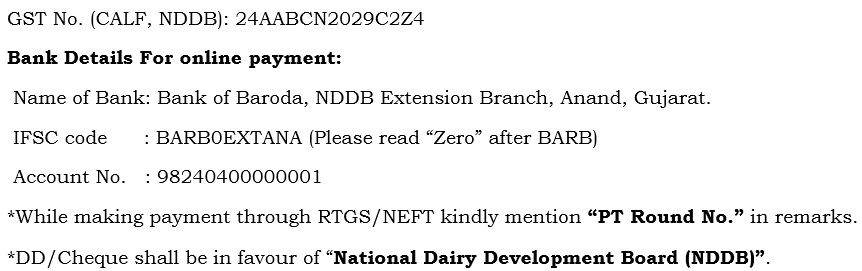 *Participation fees shall be paid in advance to conform the registration.